Odpovídej na otázky. (Můžeš použít sešit):  Co je to půda? …………………………………………………………………………………………………………………………Co je to pedologie? …………………………………………………………………………………………………………………Z čeho vznikla půda? ………………………………………………………………………………………………………………Jmenuj tři horniny: …………………………………………………………………………………………………………………Jmenuj nerost, který můžeme vyjádřit chemickou značkou: …………………………………………………..Jak jedním slovem říkáme fyzikálnímu zvětrávání? …………………………………………………………………Co je to rozklad? ……………………………………………………………………………………………………………………..Které organismy se podílejí na biologickém zvětrávání? ………………………………………………………..……………………………………………………………………………………………………………………………………………………..Poznáš zeleninu podle obrázku? Pojmenuj ji. Jak ji používáte u vás doma? 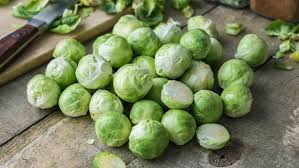 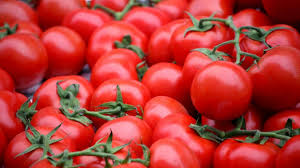 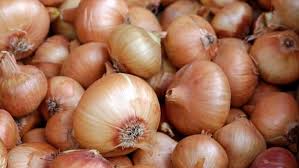 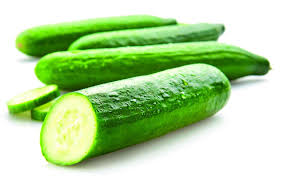 Kresli druhy zeleniny a dopiš, co se s ní dá dělat, vařit, péct, nakládat,….                                                                                    Květák                                                                                       MrkevŘedkvička                                                                                 ČesnekPaprika                                                                                       Hlávkové zelíDýně                                                                                           Brokolice